                   Занимаемся дома!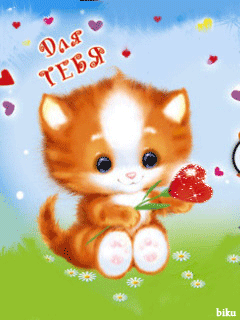 «Музыкальные минутки – карантинки».          Группа раннего возраста №6           Задачи: развивать чувства ритма;         развивать желания слушать музыку;             развивать  желания подпевать взрослому.Давайте поздороваемся: хлопаем в ладоши и проговариваем по слогам –   Здрав-ствуй , ко –шеч-ка!            (если ребёнок не делает, берём его ладошки и хлопаем вместе)Научим Кошечку шагать? Пошли!Мы шагаем : Раз- два- три, киска, ну-ка посмотри! (шагаем по комнате по кругу вместе с мамой или с кем либо из старших)Повторяем текст несколько раз.А теперь попляшем, ручками помашем!  (выполняем движения по тексту) Молодцы!!!Вспомним, как мяукает котёнок? – Мяу, Мяу, мяу!  Молодцы!Послушаем любимую песенку кошечки? Текст песенки « Серенькая кошечка» Витлина.Серенькая кошечкаСела на окошечко.Хвостиком махала,Деток поджидала.Где ж мои котятки?Серые ребятки.Спать пора котяткам.       Сереньким ребяткам. МЯУ!  https://www.youtube.com/watch?v=gM2tHewFhGEПопробуем подпеть ещё раз! (Даже если не получилось, хвалим ребёнка)Скажем кошечке: «До-сви- да- ни-я, КО-ШЕЧ-КА! Мяу! (Прохлопываем в ладошки!!! Молодцы!Повторить занятие в следующий раз!	Желаем удачи! Ждём ваши фотоотчёты.